Week 4 At-Home LearningOn-line Meets are weekdays 10:00-11:00 am.May 23, 2021Dear Parents:Welcome to Week 4 of At-Home Learning!Please note that Monday, May 24 is Victoria Day, which is a holiday, so there will be no on-line learning or Homework that day. Our special day this week will be  : - Show and Tell a Human Day on Friday, May 28. This can be any human that lives in your house. Both the student and the family member should each tell 3 things about the family member. For example: First, the student will introduce their person and tell 3 things about them. Then the guest will tell 3 things about themself. Interesting things to tell may include: what are their likes and dislikes, favourite sport/tv show/food/colour, what the adult does for a hobby, for a job, etc.*Remember to email us a photo of your child’s work, IF it is written in orange and underlined.*  *As always, if you have any questions, please contact your child’s teacher:*pconklin@gnspes.ca          OR        ksylvester@gnspes.caThank you and stay safe!Patti Conklin  and  Kelly SylvesterJust a reminder: The government has announced that they will be extending on-line learning until the end of the school year. Tuesday, May 25, 2021Reading:  Read fiction from a book or Raz Kids for 20 minutes. Writing:Answer the following questions about the fiction book that you read. *Print the answers on a piece of paper and email it to us, please.* Math: 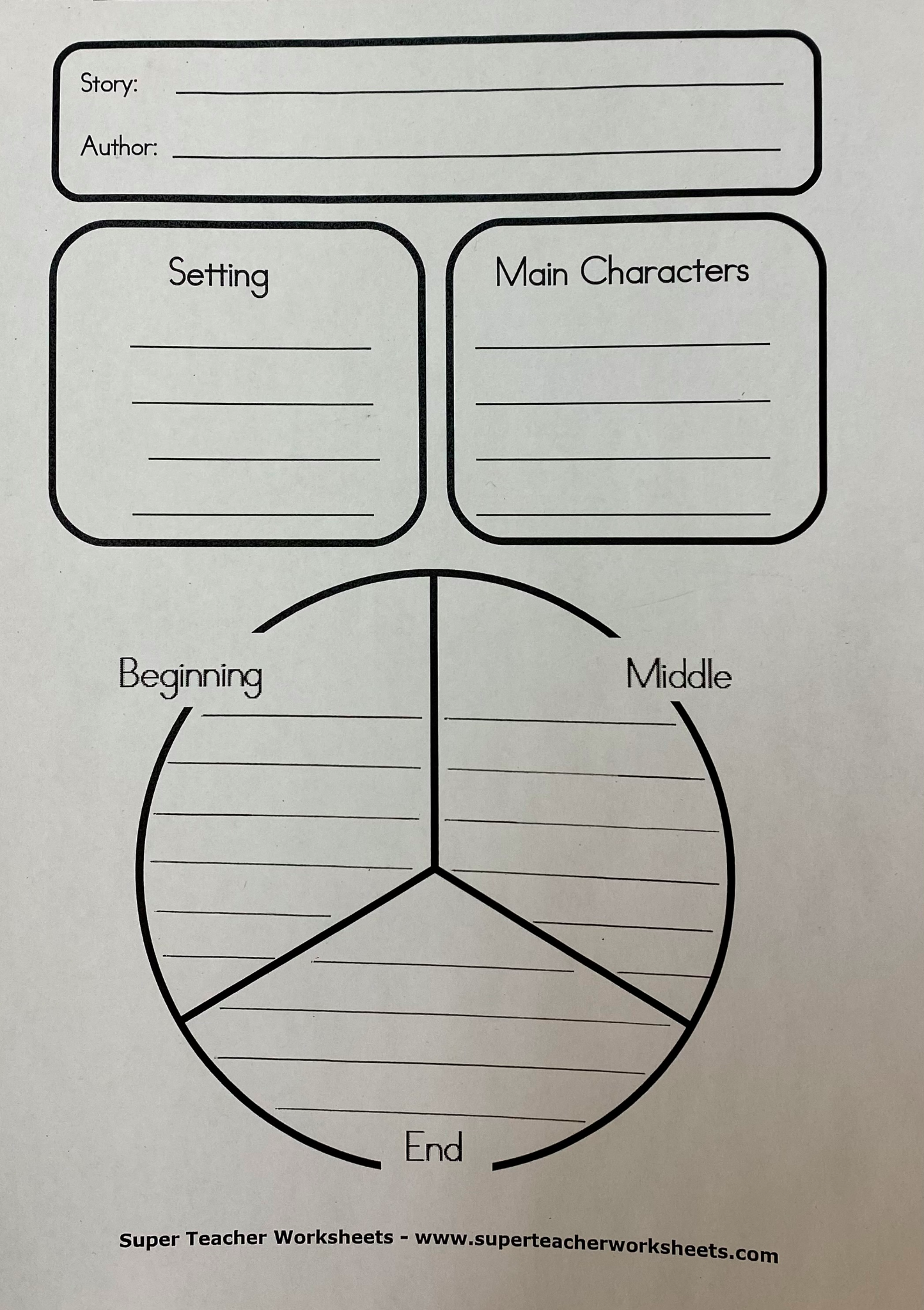 1.Today in math we are going to be exploring what different 2D shapes make up the faces of 3D shapes. Watch the following video:Faces of 3D Shapes | Geometry | Math for 2nd Grade | Kids Academy2.On paper, print the name of each 3D shape for the objects below. *Take a photo and email it to your teacher.* 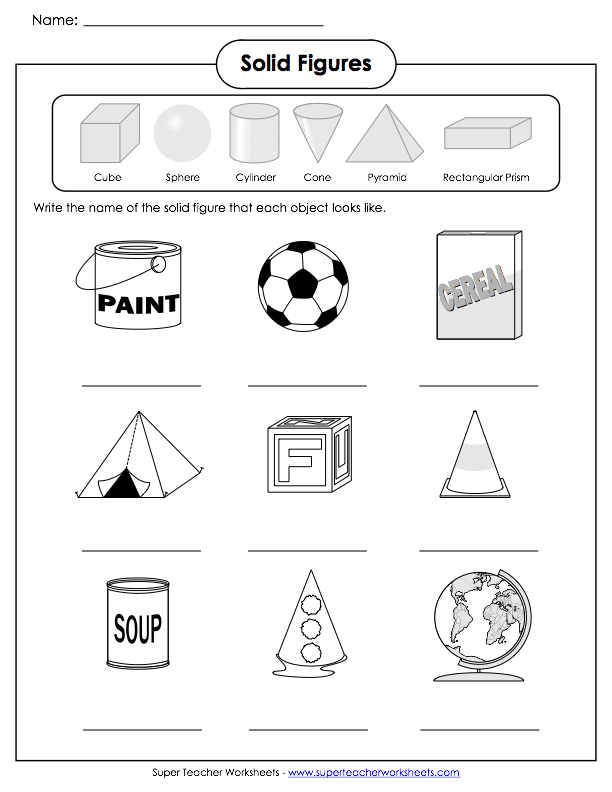 Extra challenges board Choose an activity every day from the Challenge Board. Enjoy and have fun!Wednesday, May 26, 20211.Listening/Reading:  Watch and listen to the following story online:https://www.youtube.com/watch?v=g3d2N6pWcw0Think of reasons you could use to persuade your parents into getting you a pet.2.Writing/Word Study:Click on this link:Practice Writing a Persuasive Opinion ParagraphBelow you will see 2 letters, with Luke and Lucy each writing letters to their parents to ask for a new pet dog. Can you tell which letter is more persuasive? *Write a persuasive letter to your parents asking for a special pet that you would love to have. Your goal is to be persuasive! Email us a photo of your letter.*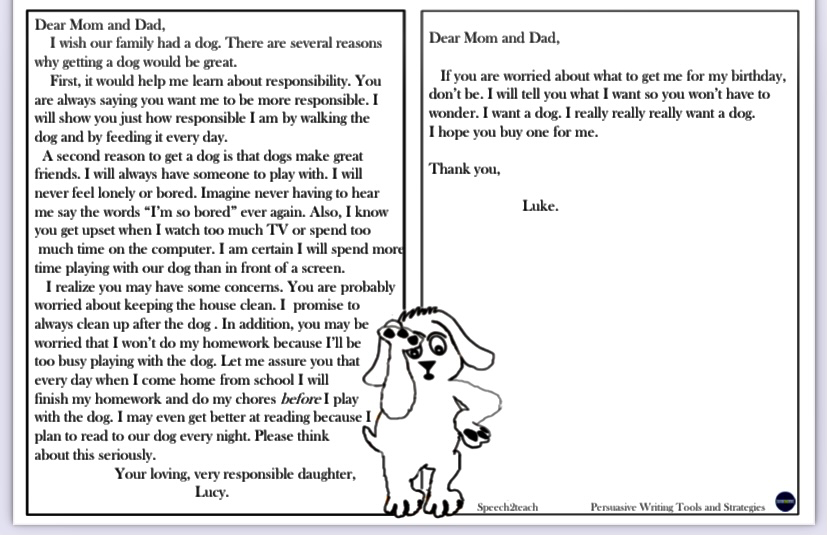 Math:Word Problem Wednesday - Addition and Subtraction *Please take a photo of your word problems and email it to the teacher. Please show your work using an open-ended numberline, an equation and a Part-Part-Whole chart!*There are 68 bananas at the grocery store. 35 of the bananas are not ripe, but the rest are ready to eat. How many bananas are ripe?I had 99 stickers. A friend gives me 100 stickers. How many stickers do I have now?Susie had 21 friends in Grade 2. In Grade 3, she makes 25 new friends. How many friends does she have altogether?Jack had 75 HotWheels. Eric had 50 HotWheels. How many more HotWheels does Jack have than Eric?Jane and her brother Sam had a yard sale. They made $400. They split the money equally. How much money did they each get?Extra challenges board: Choose an activity every day from the Challenge Board. Enjoy and have fun!Thursday, May 27, 2021Reading/Comprehension: 1. Today you will be doing another Read Works reading passage with comprehension questions.I have assigned a reading titled “Life of a Butterfly”, available from May 24-30. Please read the passage and answer the related questions on the Read Works site.First: go to www.readworks.org/studentNext: Type in your class code- Mrs. Conklin’s class : PLFY42Mrs. Sylvester’s class : ZMY55MThen: Click on your name.After that: Type in the password-1234 (same password for both classes)Finally: Read or listen to the passage and then answer the questions.Word Study:An adjective is a word that describes a noun. Watch the following video to learn more about adjectives:https://www.youtube.com/watch?v=-NqnQJjDmB0Read the sentences below and look for the adjective and noun in each sentence. On a piece of paper, print the adjective and noun for each sentence. Circle the adjective and underline the noun. Example: Print “right foot”- right is the adjective, so circle it. Foot is the noun, so underline it.*Take a photo and send it to your teacher.*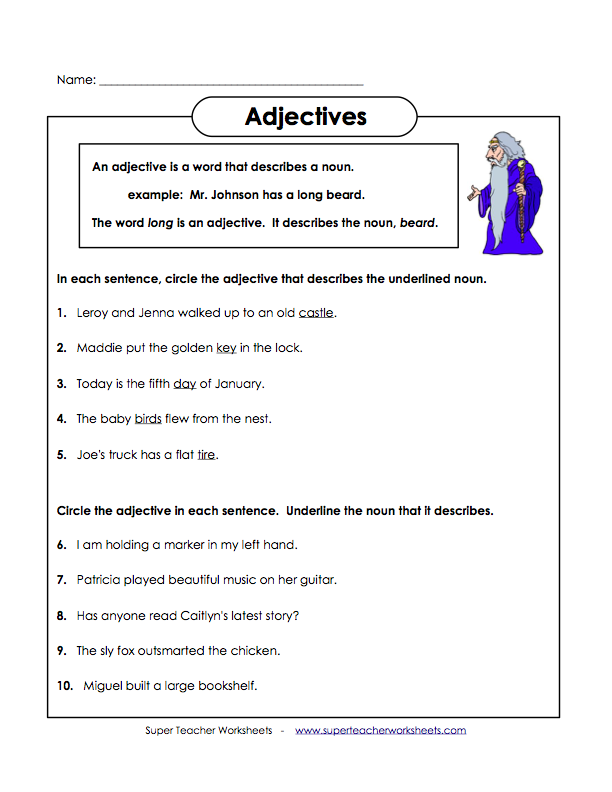 Math: 3D Objects in Real Life1. Answer the below questions on a piece of paper. *Take a picture and email it to your teacher.*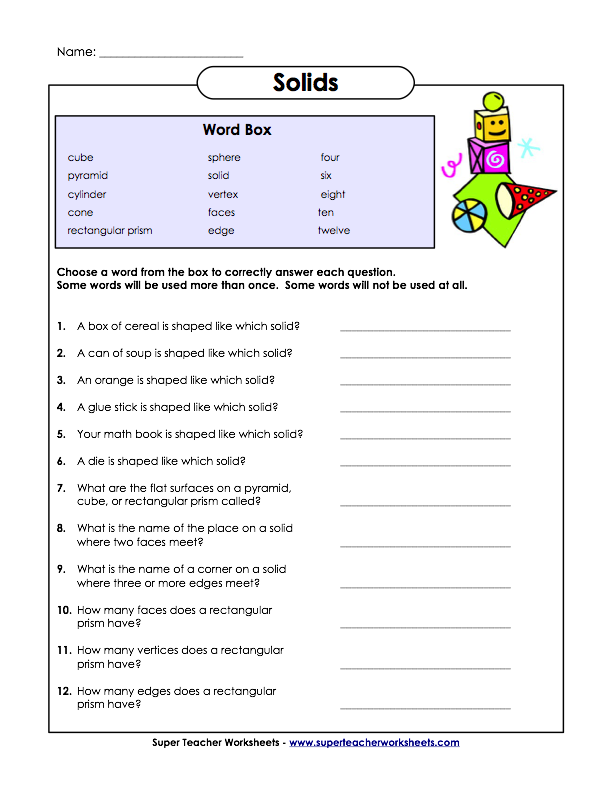 Extra Challenges Board Choose an activity every day from the Challenge Board. Enjoy and have fun!Friday, May 28, 2021  Reading: 1.Read 20 minutes of fiction or non-fiction from a book or Raz-Kids.Word Study:1.We learned that an adjective is a word that describes a noun (a person, place or thing). Today you are going to hunt for adjectives and nouns in sentences. Watch the following video:https://www.youtube.com/watch?v=hifcUYaACzI*Copy the following sheet onto a piece of paper. Make sure you print the adjective and the noun it describes. Email us a photo of your work*.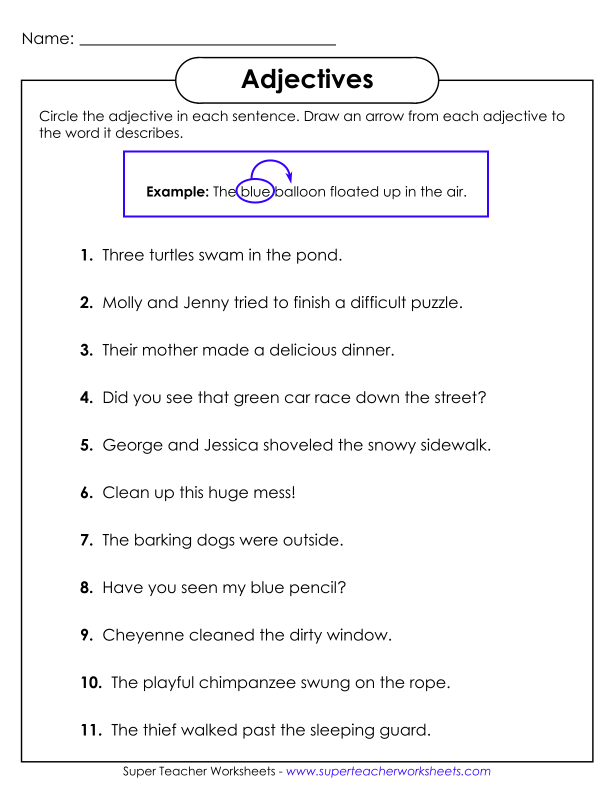 Math: Comparing 3D Shapes1. Today we are going to be comparing 3D shapes. When comparing 3D shapes, it is important to practice using math words like: face, edge, vertices, roll, stack, slide. Watch the following videos on comparing 3D shapes:https://www.youtube.com/watch?v=gP6OJdHTRes2.Copy the following chart on a piece of paper for Sorting Rule #1 listed below. You may choose from these shapes for sorting: cube, sphere, rectangular prism, triangular prism, pyramid, cylinder, cone. Print some of the shapes in the columns, according to the sorting rule.Do the same thing for Sorting Rules # 2, 3, 4, which are listed below. *Take a photo of this Math and email it to the teacher.* Sorting Rules#1  Square faces versus not square faces#2  Shapes that roll versus shapes that slide#3  Shapes with 6 faces vs shapes with less than 6 faces#4  Shapes with 8 vertices vs shapes with less than 8 verticesExtra Challenges Board Choose an activity every day from the Challenge Board. Enjoy and have fun!Skip outside!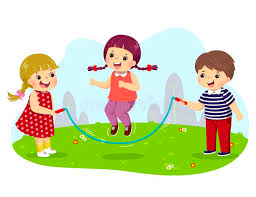 Do A KRC Videohttps://www.youtube.com/watch?v=bXe_RfngFF0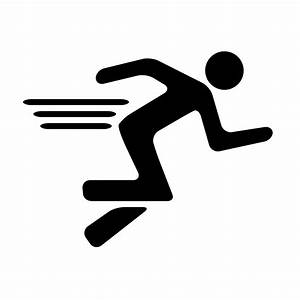 Help do a household chore!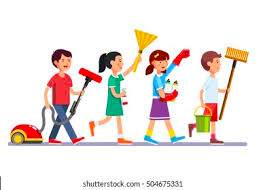 Draw and colour a Spring picture!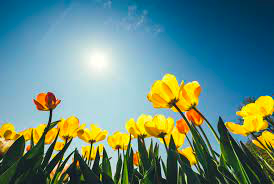 Help make supper!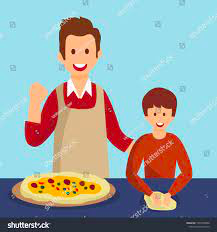 Make a list of all of your favourite things!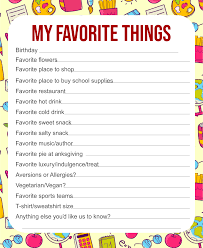 Art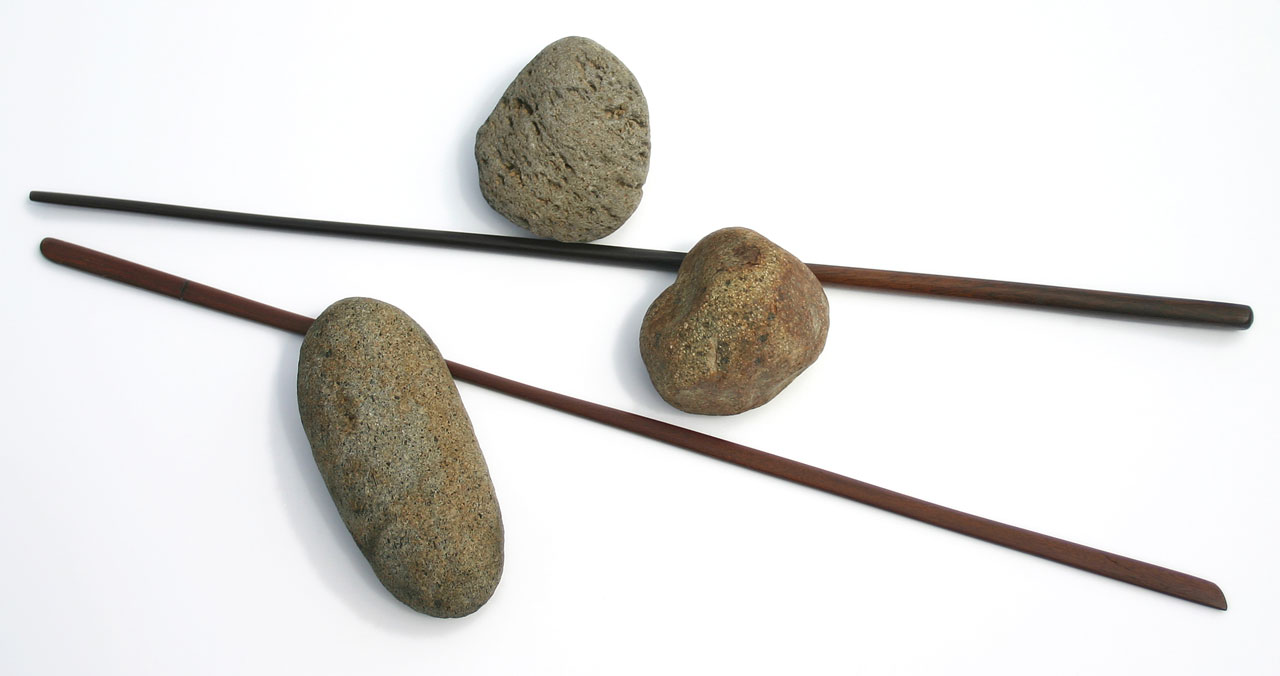 Make a craft.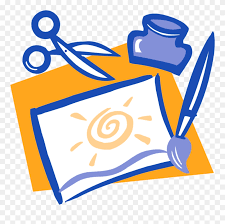 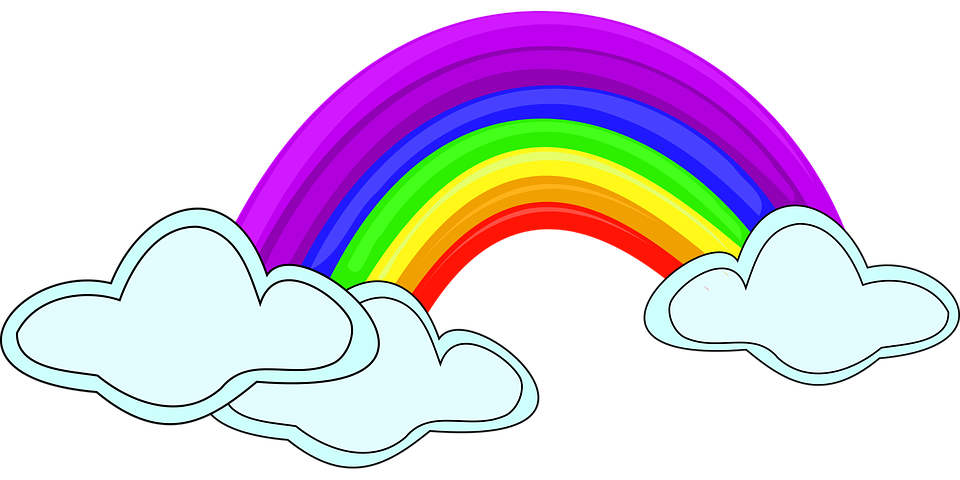 Sky WatchStar gaze!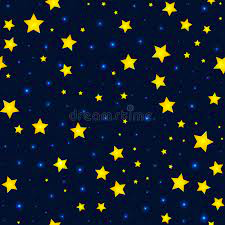 Have a scavenger hunt!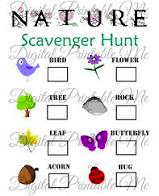 Skip outside!Do A KRC Videohttps://www.youtube.com/watch?v=bXe_RfngFF0Help do a household chore!Draw and colour a Spring picture!Help make supper!Make a list of all of your favourite things!ArtMake a craft.Sky WatchStar gaze!Have a scavenger hunt!Skip outside!Do A KRC Videohttps://www.youtube.com/watch?v=bXe_RfngFF0Help do a household chore!Draw and colour a Spring picture!Help make supper!Make a list of all of your favourite things!ArtMake a craft.Sky WatchStar gaze!Have a scavenger hunt!Sorting Rule #1:Square faces Not Square FacesSkip outside!Do A KRC Videohttps://www.youtube.com/watch?v=bXe_RfngFF0Help do a household chore!Draw and colour a Spring picture!Help make supper!Make a list of all of your favourite things!ArtMake a craft.Sky WatchStar gaze!Have a scavenger hunt!